Dodatek č. 8K Dílčí smlouvě č. 5k Rámcové smlouvě o poskytování služeb podpory provozu a rozvoje systémů EKIS MVa ISoSS(dále jen „Dodatek“)Česká republika – Ministerstvo vnitrase sídlem:	Nad Štolou 936/3, 170 34 Praha 7kontaktní adresa:	Nám. Hrdinů 1634/3, 140 00 Praha 4IČO:	00007064DIČ:	CZ00007064zastoupena:	xxxbankovní spojení:	xxx, č. ú.: xxxčíslo smlouvy:	MV- 59950-108/EKIS-2022(dále jen „Objednatel“)aNárodní agentura pro komunikační a informační technologie, s. p.,se sídlem:	Kodaňská 1441/46, Vršovice, 101 00 Praha 10IČO:	04767543DIČ:	CZ04767543ID datové schránky	hkrkpwnzastoupen:	xxxzapsán v obchodním rejstříku	vedeném Městským soudem v Praze pod sp.zn A 77322bankovní spojení:	xxx, č. ú.: xxxčíslo smlouvy:	2017/171-8 NAKIT(dále jen „Poskytovatel“)(dále jednotlivě jako „Smluvní strana“ nebo společně jako „Smluvní strany“)Uzavírají v souladu s ustanovením § 1746 odst. 2 zákona č. 89/2012 Sb., občanského zákoníku, tento dodatek č. 8 k Dílčí smlouvě č. 5 ze dne 27. 9. 2017, ve znění dodatku č. 1, dodatku č. 2, dodatku č. 3, dodatku č. 4, dodatku č. 5, dodatku č. 6 a dodatku č. 7 (dále jen „Dílčí smlouva č. 5“). Dílčí smlouva č. 5 byla uzavřena na základě Rámcové smlouvy o poskytování služebpodpory provozu a rozvoje systémů EKIS MV a ISoSS ze dne 31. 3. 2017 [č. j. Objednatele MV- 151932-10/EKIS-2016; č.j. Poskytovatele 2017/036 NAKIT (dále jen „Smlouva“)].PreambuleTento Dodatek je uzavřen za účelem zajištění prodloužení podpory stávajícího HW a souvisejících licencí (služby dle čl. 1 odst. 1.2.3 Dílčí smlouvy č. 5) v rozsahu a za podmínek stanovených Dílčí Smlouvou č. 5.Smluvní strany se shodují, že Dodatek je uzavírán s vědomím skutečnosti, že neukončené zadávací řízení na zajištění podpory tvořící předmět plnění pro Objednatele neumožňuje aktualizovat cenová ujednání Dílčí smlouvy č. 5. Poskytovatel se zavazuje, že konečná cena bude stanovena jako součet výkonu prací Poskytovatele a ceny ve výši odpovídající výsledku zadávacího řízení.Smluvní strany si sjednávají, že bez zbytečného odkladu po ukončení zadávacího řízení uzavřou Dodatek č. 9 k Dílčí smlouvě č. 5, který stanoví cenu části plnění jež byla předmětem zadávacího řízení.Smluvní strany si dále sjednávají, že dojde–li v důsledku výsledku zadávacího řízení k podstatným změnám v poskytování služby (neúměrné omezení služby, nedodržení požadavků zákona č. 181/2014 Sb., o kybernetické bezpečnosti a o změně souvisejících zákonů)  má  dotčená  strana  právo  domáhat  se  obnovení  jednání  o  Dodatku č. 9.Předmět DodatkuPředmětem Dodatku jsou následující změny Dílčí smlouvy č.5:A. Prodlužuje se možnost čerpat služby uvedené v čl. 1 odst. 1.2.3 Služby podpory pro stávající HW a SW v rozsahu a specifikaci dle Přílohy č. 4 a Přílohy č. 6 Smlouvy do14. 4. 2023.V čl. 3 se tak odst. 3.1 ruší a nahrazuje se novým odst. 3.1 v následujícím znění:3.1	Poskytovatel bude Objednateli nadále poskytovat Služby v rozsahu dle odst.1.2.3 Dílčí smlouvy č. 5 do 14. 4. 2023. Pro vyloučení případných pochybností seuvádí, že poskytování Služeb dle odst. 1.2.1, 1.2.2, 1.3 a 1.4 Dílčí smlouvy č. 5Poskytovatelem od 1. 10. 2017 bylo ukončeno ke dni 31. 3. 2022.Závěrečná ustanovení Dodatku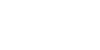 Ostatní ustanovení Dílčí smlouvy č. 5 zůstávají tímto Dodatkem nedotčena.Dodatek je Smluvními stranami vyhotoven a podepisován elektronicky.Tento Dodatek nabývá platnosti dnem jeho podpisu a účinnosti po splnění zákonné podmínky vyplývající z § 6 odst. 1 zákona č. 340/2015 Sb.,o registru smluv, ve znění pozdějších předpisů a stává se nedílnou součástí Dílčí smlouvy č. 5. Splnění této povinnosti zajistí Objednatel.Stránka 3 z 3